\\\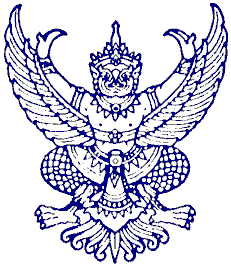 ที่ มท 0809.2/ว 135 						  สำนักงาน  ก.อบต.						     	             	                ถนนนครราชสีมา เขตดุสิต กทม. 10๓๐0       1  ตุลาคม 2564เรื่อง  แนวทางปฏิบัติเกี่ยวกับการบริหารงานบุคคล กรณีไม่มีนายกองค์การบริหารส่วนตำบลเรียน  ประธานกรรมการพนักงานส่วนตำบล ทุกจังหวัดอ้างถึง	1. คำสั่งหัวหน้าคณะรักษาความสงบแห่งชาติ ที่ 1/2557 เรื่อง การได้มาซึ่งสมาชิกสภาท้องถิ่นหรือ                ผู้บริหารท้องถิ่นเป็นการชั่วคราว ลงวันที่ 25 ธันวาคม 2557	2. ประกาศคณะรักษาความสงบแห่งชาติ ที่ 85/2557 เรื่อง การได้มาซึ่งสมาชิกสภาท้องถิ่นหรือผู้บริหาร                  ท้องถิ่นเป็นการชั่วคราว ลงวันที่ 10 กรกฎาคม 2557 	3. พระราชบัญญัติสภาตำบลและองค์การบริหารส่วนตำบล พ.ศ. 2537 และที่แก้ไขเพิ่มเติมด้วยคณะกรรมการการเลือกตั้งมีประกาศคณะกรรมการการเลือกตั้ง เรื่อง กำหนดให้มีการเลือกตั้งสมาชิกสภาองค์การบริหารส่วนตำบลและนายกองค์การบริหารส่วนตำบล ลงวันที่ 1 ตุลาคม 2564 กำหนดให้มีการเลือกตั้งสมาชิกสภาองค์การบริหารส่วนตำบลและนายกองค์การบริหารส่วนตำบล โดยให้จัดการเลือกตั้งสมาชิกสภาองค์การบริหารส่วนตำบลและนายกองค์การบริหารส่วนตำบลภายในหกสิบวันนับแต่วันที่คณะกรรมการการเลือกตั้งประกาศกำหนดให้มีการเลือกตั้ง เป็นผลให้นายกองค์การบริหารส่วนตำบลและสมาชิกสภาองค์การบริหารส่วนตำบลพ้นจากตำแหน่งสำนักงาน ก.อบต. ขอเรียนว่า เมื่อคณะกรรมการการเลือกตั้งได้มีประกาศกำหนดให้            มีการเลือกตั้งสมาชิกสภาองค์การบริหารส่วนตำบลและนายกองค์การบริหารส่วนตำบลแล้ว ตามมาตรา 14   และมาตรา 27 วรรคสอง แห่งพระราชบัญญัติสภาตำบลและองค์การบริหารส่วนตำบล (ฉบับที่ 7) พ.ศ. 2562         ในระหว่างที่ไม่มีนายกองค์การบริหารส่วนตำบล ให้ปลัดองค์การบริหารส่วนตำบลปฏิบัติหน้าที่ของนายกองค์การบริหารส่วนตำบลเท่าที่จำเป็นเป็นการชั่วคราวจนถึงวันประกาศผลการเลือกตั้งนายกองค์การบริหารส่วนตำบล ดังนั้น เพื่อให้การบริหารงานบุคคลขององค์การบริหารส่วนตำบลเป็นไปด้วยความเรียบร้อย           จึงซักซ้อมแนวทางปฏิบัติเกี่ยวกับการบริหารงานบุคคลตามประกาศมาตรฐานทั่วไปหรือหลักเกณฑ์และเงื่อนไขเกี่ยวกับการบริหารงานบุคคลขององค์การบริหารส่วนตำบล ดังนี้ 	1. กรณีเป็นลักษณะงานประจำทั่วไปหรือการดำเนินการที่ประกาศมาตรฐานทั่วไปหรือหลักเกณฑ์และเงื่อนไขกำหนดให้ต้องดำเนินการ ให้ปลัดองค์การบริหารส่วนตำบลปฏิบัติหน้าที่ของนายกองค์การบริหารส่วนตำบลพิจารณาดำเนินการได้ ทั้งนี้ กรณีที่นายกองค์การบริหารส่วนตำบลหรือผู้ปฏิบัติหน้าที่ของนายกองค์การบริหารส่วนตำบลได้มีการดำเนินการเกี่ยวกับการบริหารงานบุคคลไว้ก่อนคณะกรรมการการเลือกตั้งได้ประกาศกำหนดให้มีการเลือกตั้งสมาชิกสภาองค์การบริหารส่วนตำบลและนายกองค์การบริหารส่วนตำบล ให้องค์การบริหารส่วนตำบลสามารถดำเนินการต่อไปได้2. กรณีงานใดที่ต้องเป็นนโยบายของนายกองค์การบริหารส่วนตำบล หากไม่ดำเนินการก็ไม่เกิด  ผลกระทบหรือเกิดผลเสียแก่ผู้ใด และองค์การบริหารส่วนตำบลไม่เสียประโยชน์ ให้ชะลอการดำเนินการไว้ก่อนจนกว่าจะมีผู้มาทำหน้าที่นายกองค์การบริหารส่วนตำบล เช่น การย้าย การโอน การรับโอนพนักงานส่วนตำบล การปรับปรุงตำแหน่ง การกำหนดตำแหน่งพนักงานส่วนตำบล หรือขอปรับระดับตำแหน่งบริหารที่มีอยู่เดิม    ให้มีระดับสูงขึ้น ยกเว้น กรณีที่ต้องดำเนินการตามข้อ 1/3. การคัดเลือก...- 2 - 	3. การคัดเลือกเพื่อเลื่อนและแต่งตั้งพนักงานส่วนตำบลตำแหน่งประเภททั่วไปและประเภทวิชาการให้ดำรงตำแหน่งในระดับที่สูงขึ้น กรณีที่ไม่มีการปรับปรุงระดับตำแหน่งสูงขึ้นให้องค์การบริหารส่วนตำบลดำเนินการได้ แต่จะได้รับการแต่งตั้งต้องได้รับความเห็นชอบจากคณะกรรมการพนักงานส่วนตำบลก่อน รวมถึงการต่อสัญญาจ้างพนักงานจ้างที่กำหนดให้ต้องได้รับความเห็นชอบจากคณะกรรมการพนักงานส่วนตำบลด้วย		    สำหรับการแต่งตั้งพนักงานส่วนตำบลสายงานผู้บริหารจากบัญชีผู้ผ่านการสรรหาตำแหน่งสายงานผู้บริหารของคณะกรรมการกลางพนักงานส่วนตำบล หรือการแต่งตั้งผู้สอบแข่งขันได้จากบัญชีผู้ผ่านการสอบแข่งขันของคณะกรรมการกลางการสอบแข่งขันพนักงานส่วนท้องถิ่นให้ดำเนินการได้ โดยความเห็นชอบจากคณะกรรมการพนักงานส่วนตำบล	 4. การประเมินผลการปฏิบัติงานของพนักงานส่วนตำบลและลูกจ้างประจำ กรณีไม่มีนายกองค์การบริหารส่วนตำบล  	               องค์การบริหารส่วนตำบลสามารถดำเนินการประเมินผลการปฏิบัติงานได้ ตามประกาศคณะกรรมการกลางพนักงานส่วนตำบล เรื่อง มาตรฐานทั่วไปเกี่ยวกับการกำหนดหลักเกณฑ์และวิธีการประเมินผลการปฏิบัติงานของพนักงานส่วนตำบล พ.ศ. 2558 ลงวันที่ 24 ธันวาคม 2558 แก้ไขเพิ่มเติมถึง (ฉบับที่ 2) พ.ศ. 2563 ลงวันที่ 9 มีนาคม พ.ศ. 2563 ข้อ 10 วรรคสอง กำหนดให้กรณีไม่มีนายกองค์การบริหารส่วนตำบลให้ผู้กำกับดูแลขององค์การบริหารส่วนตำบล (นายอำเภอ) เป็นผู้ประเมินผลการปฏิบัติงาน    ของปลัดองค์การบริหารส่วนตำบลหรือผู้ที่รักษาราชการแทนปลัดองค์การบริหารส่วนตำบล		5. การพิจารณาเลื่อนขั้นเงินเดือน ค่าจ้างของพนักงานส่วนตำบลและลูกจ้างประจำ กรณีไม่มีนายกองค์การบริหารส่วนตำบล  		    องค์การบริหารส่วนตำบลสามารถดำเนินการพิจารณาเลื่อนขั้นเงินเดือน และค่าจ้างของพนักงานส่วนตำบล และลูกจ้างประจำได้ เนื่องจากการพิจารณาเลื่อนขั้นเงินเดือน และค่าจ้าง เป็นการพิจารณาความดีความชอบ เพื่อสร้างขวัญ กำลังใจให้กับพนักงานส่วนตำบล และลูกจ้างประจำที่ปฏิบัติหน้าที่ของตน        ด้วยความสามารถ และอุตสาหะจนก่อให้เกิดประโยชน์และผลดีแก่ทางราชการ โดยมีลักษณะเป็นภารกิจ         ที่ต้องปฏิบัติเป็นประจำ ปีงบประมาณละ 2 ครั้ง ประกอบกับมีการกำหนดหลักเกณฑ์ ขั้นตอน และวิธีการไว้อย่างชัดเจนแล้ว ดังนั้น อาศัยอำนาจตามความในมาตรา 64 วรรคสี่ แห่งพระราชบัญญัติสภาตำบลและองค์การบริหารส่วนตำบล พ.ศ. 2537 แก้ไขเพิ่มเติมถึง (ฉบับที่ 7) พ.ศ. 2562 บัญญัติว่า ในระหว่างไม่มีนายกองค์การบริหารส่วนตำบล ให้ปลัดองค์การบริหารส่วนตำบลปฏิบัติหน้าที่ของนายกองค์การบริหาร      ส่วนตำบลเท่าที่จำเป็นได้เป็นการชั่วคราวจนถึงวันประกาศผลการเลือกตั้งนายกองค์การบริหารส่วนตำบล    และประกาศคณะกรรมการกลางพนักงานส่วนตำบล เรื่อง มาตรฐานทั่วไปเกี่ยวกับการกำหนดหลักเกณฑ์การเลื่อนขั้นเงินเดือนพนักงานส่วนตำบล พ.ศ. 2558 ลงวันที่ 24 ธันวาคม พ.ศ. 2558 และแก้ไขเพิ่มเติมถึง (ฉบับที่ 2) พ.ศ. 2561 ลงวันที่ 22 มิถุนายน พ.ศ. 2561	6. การพิจารณาเลื่อนขั้นเงินเดือนของปลัดองค์การบริหารส่วนตำบล กรณีไม่มีนายกองค์การบริหารส่วนตำบล  	    พระราชบัญญัติสภาตำบลและองค์การบริหารส่วนตำบล พ.ศ. 2537 แก้ไขเพิ่มเติมถึง (ฉบับที่ 7) พ.ศ. 2562 มาตรา 60 บัญญัติว่า ให้นายกองค์การบริหารส่วนตำบลควบคุมและรับผิดชอบ        ในการบริหารราชการขององค์การบริหารส่วนตำบลตามกฎหมาย และเป็นผู้บังคับบัญชาของพนักงาน         ส่วนตำบลและลูกจ้างขององค์การบริหารส่วนตำบล และมาตรา 64 วรรคสี่ บัญญัติว่า ในระหว่างไม่มีนายกองค์การบริหารส่วนตำบล ให้ปลัดองค์การบริหารส่วนตำบลปฏิบัติหน้าที่ของนายกองค์การบริหารส่วนตำบล/เท่าที่...- 3 -เท่าที่จำเป็นได้เป็นการชั่วคราวจนถึงวันประกาศผลการเลือกตั้งนายกองค์การบริหารส่วนตำบล และประกาศคณะกรรมการกลางพนักงานส่วนตำบล เรื่อง มาตรฐานทั่วไปเกี่ยวกับการกำหนดหลักเกณฑ์การเลื่อนขั้นเงินเดือนพนักงานส่วนตำบล พ.ศ. 2558 ลงวันที่ 24 ธันวาคม พ.ศ. 2558 แก้ไขเพิ่มเติมถึง (ฉบับที่ 2) พ.ศ. 2561 ลงวันที่ 22 มิถุนายน พ.ศ. 2561 ข้อ 10 กำหนดให้ผู้บังคับบัญชาชั้นต้นเป็นผู้พิจารณาการเลื่อนขั้นเงินเดือน  ของพนักงานส่วนตำบล สำหรับกรณีปลัดองค์การบริหารส่วนตำบลผู้พิจารณาการเลื่อนขั้นเงินเดือนกรณีปกติ คือ นายกองค์การบริหารส่วนตำบล เมื่อไม่มีนายกองค์การบริหารส่วนตำบลให้นำแนวทางปฏิบัติตามหนังสือกรมส่งเสริมการปกครองท้องถิ่น ที่ มท 0804.5/ว 1244 ลงวันที่ 19 มิถุนายน 2558 มาใช้โดยอนุโลม    ที่กำหนดให้ผู้กำกับดูแลองค์การบริหารส่วนตำบล (นายอำเภอ) เป็นผู้พิจารณาการเลื่อนขั้นเงินเดือนของ    ปลัดองค์การบริหารส่วนตำบล กรณีไม่มีนายกองค์การบริหารส่วนตำบล ประกอบกับกรณีดังกล่าว พระราชบัญญัติวิธีปฏิบัติราชการทางปกครอง พ.ศ. 2539 แก้ไขเพิ่มเติมถึง (ฉบับที่ 3) พ.ศ. 2562 มาตรา 13 (1) บัญญัติให้เจ้าหน้าที่ที่เป็นคู่กรณีเองไม่สามารถกระทำการพิจารณาทางปกครองได้ และมาตรา 20 บัญญัติให้ผู้บังคับบัญชาเหนือตนขึ้นไปชั้นหนึ่งตามมาตรา 14 และมาตรา 16 ให้หมายความรวมถึง ผู้ซึ่งกฎหมายกำหนดให้มีอำนาจกำกับหรือควบคุมดูแลสำหรับกรณีของเจ้าหน้าที่ที่ไม่มีผู้บังคับบัญชาโดยตรง ดังนั้น        เมื่อพระราชบัญญัติสภาตำบลและองค์การบริหารส่วนตำบล พ.ศ. 2537 แก้ไขเพิ่มเติมถึง (ฉบับที่ 7) พ.ศ. 2562มาตรา 90 บัญญัติให้นายอำเภอมีอำนาจกำกับดูแลการปฏิบัติหน้าที่ขององค์การบริหารส่วนตำบลให้เป็นไปตามกฎหมายและระเบียบข้อบังคับของทางราชการ ดังนั้น เมื่อไม่มีนายกองค์การบริหารส่วนตำบล บุคคลที่จะพิจารณาการเลื่อนขั้นเงินเดือนให้กับปลัดองค์บริหารส่วนตำบลจึงเป็นนายอำเภอ	7. การออกคำสั่งเลื่อนขั้นเงินเดือนพนักงานส่วนตำบล และค่าจ้างลูกจ้างประจำ กรณีไม่มีนายกองค์การบริหารส่วนตำบล	    พระราชบัญญัติสภาตำบลและองค์การบริหารส่วนตำบล พ.ศ. 2537 แก้ไขเพิ่มเติมถึง   (ฉบับที่ 7) พ.ศ. 2562 มาตรา 60 บัญญัติว่า ให้นายกองค์การบริหารส่วนตำบลควบคุมและรับผิดชอบ           ในการบริหารราชการขององค์การบริหารส่วนตำบลตามกฎหมาย และเป็นผู้บังคับบัญชาของพนักงานส่วนตำบลและลูกจ้างขององค์การบริหารส่วนตำบล และมาตรา 64 วรรคสี่ บัญญัติว่า ในระหว่างไม่มีนายกองค์การบริหารส่วนตำบล ให้ปลัดองค์การบริหารส่วนตำบลปฏิบัติหน้าที่ของนายกองค์การบริหารส่วนตำบลเท่าที่จำเป็นได้เป็นการชั่วคราวจนถึงวันประกาศผลการเลือกตั้งนายกองค์การบริหารส่วนตำบล ประกอบกับมาตรา 15 และมาตรา 25 วรรคเจ็ด แห่งพระราชบัญญัติระเบียบบริหารงานบุคคลส่วนท้องถิ่น พ.ศ. 2542 บัญญัติให้       การออกคำสั่งเกี่ยวกับการเลื่อนขั้นเงินเดือนให้เป็นอำนาจของนายกองค์การบริหารส่วนตำบล ดังนั้น กรณีไม่มีนายกองค์การบริหารส่วนตำบล การออกคำสั่งเลื่อนขั้นเงินเดือนของพนักงานส่วนตำบล จึงเป็นอำนาจของ    ปลัดองค์การบริหารส่วนตำบลปฏิบัติหน้าที่ของนายกองค์การบริหารส่วนตำบล		    ทั้งนี้ ให้นำแนวทางการประเมินผลการปฏิบัติงานและการเลื่อนขั้นเงินเดือน ค่าจ้าง ของพนักงานส่วนตำบลและลูกจ้างประจำมาปรับใช้กับพนักงานจ้างขององค์การบริหารส่วนตำบลด้วย 		8. การออกคำสั่งเลื่อนขั้นเงินเดือนของปลัดองค์การบริหารส่วนตำบล กรณีไม่มีนายกองค์การบริหารส่วนตำบล     องค์การบริหารส่วนตำบลสามารถดำเนินการออกคำสั่งเลื่อนขั้นเงินเดือนของปลัดองค์การบริหารส่วนตำบลได้ โดยให้นำแนวทางปฏิบัติตามหนังสือสำนักงาน ก.จ., ก.ท. และ ก.อบต. ที่ มท 0809.3/ว 24 ลงวันที่ 2 มิถุนายน 2560 มาใช้โดยอนุโลม    /9. การบริหารงาน...- 4 -9. การบริหารงานบุคคลครูและบุคลากรทางการศึกษาท้องถิ่น กรณีไม่มีนายกองค์การบริหารส่วนตำบล     พระราชบัญญัติสภาตำบลและองค์การบริหารส่วนตำบล พ.ศ. 2537 แก้ไขเพิ่มเติมถึง   (ฉบับที่ 7) พ.ศ. 2562 มาตรา 60 บัญญัติว่า ให้นายกองค์การบริหารส่วนตำบลควบคุมและรับผิดชอบ           ในการบริหารราชการขององค์การบริหารส่วนตำบลตามกฎหมาย และเป็นผู้บังคับบัญชาของพนักงานส่วนตำบลและลูกจ้างขององค์การบริหารส่วนตำบล และมาตรา 64 วรรคสี่ บัญญัติว่า ในระหว่างไม่มีนายกองค์การบริหารส่วนตำบล ให้ปลัดองค์การบริหารส่วนตำบลปฏิบัติหน้าที่ของนายกองค์การบริหารส่วนตำบลเท่าที่จำเป็นได้เป็นการชั่วคราวจนถึงวันประกาศผลการเลือกตั้งนายกองค์การบริหารส่วนตำบล ดังนั้น การดำเนินการเกี่ยวกับการบริหารงานบุคคลครูและบุคลากรทางการศึกษาท้องถิ่น กรณีไม่มีนายกองค์การบริหารส่วนตำบล จึงเป็นอำนาจของปลัดองค์การบริหารส่วนตำบลปฏิบัติหน้าที่ของนายกองค์การบริหารส่วนตำบล ดังนี้    9.1 การแต่งตั้งคณะกรรมการพิจารณาเลื่อนเงินเดือนพนักงานครูและบุคลากรทางการศึกษาองค์การบริหารส่วนตำบล และการสั่งเลื่อนเงินเดือน ตามประกาศคณะกรรมการกลางพนักงานส่วนตำบล    เรื่อง มาตรฐานทั่วไปเกี่ยวกับการเลื่อนเงินเดือนพนักงานครูและบุคลากรทางการศึกษาองค์การบริหารส่วนตำบล พ.ศ. 2562 ลงวันที่ 3 พฤษภาคม พ.ศ. 2562    9.2 การแต่งตั้งคณะกรรมการกลั่นกรองการประเมินผลการปฏิบัติราชการพนักงานครูและบุคลากรทางการศึกษาองค์การบริหารส่วนตำบล ตามประกาศคณะกรรมการกลางพนักงานส่วนตำบล เรื่อง มาตรฐานทั่วไปเกี่ยวกับประเมินผลการปฏิบัติราชการพนักงานครูและบุคลากรทางการศึกษาองค์การบริหารส่วนตำบล พ.ศ. 2562 ลงวันที่ 3 พฤษภาคม พ.ศ. 2562    9.3 การแต่งตั้งคณะกรรมการเตรียมความพร้อมและพัฒนาอย่างเข้ม และออกคำสั่งแต่งตั้งครูผู้ช่วย ครูผู้ดูแลเด็ก และหัวหน้าศูนย์พัฒนาเด็กเล็ก ผู้นั้นให้ดำรงตำแหน่งครู ตามประกาศคณะกรรมการกลางพนักงานส่วนตำบล เรื่อง มาตรฐานทั่วไปเกี่ยวกับการเตรียมความพร้อมและพัฒนาอย่างเข้มข้าราชการครูองค์การบริหารส่วนตำบล ที่ดำรงตำแหน่งครูผู้ช่วย ครูผู้ดูแลเด็ก และหัวหน้าศูนย์พัฒนาเด็กเล็ก ก่อนแต่งตั้งให้ดำรงตำแหน่งครู พ.ศ. 2562 ลงวันที่ 3 พฤษภาคม พ.ศ. 2562    9.4 การแต่งตั้งคณะกรรมการประเมินด้านวินัย คุณธรรม จริยธรรมและจรรยาบรรณวิชาชีพ ด้านคุณภาพการปฏิบัติงาน และด้านผลงานที่เกิดจากการปฏิบัติหน้าที่และออกคำสั่งแต่งตั้งให้พนักงานครูองค์การบริหารส่วนตำบลให้มีหรือเลื่อนวิทยฐานะ ตามประกาศคณะกรรมการกลางพนักงานเทศบาล เรื่อง หลักเกณฑ์และเงื่อนไขการประเมินผลงานพนักงานครูและบุคลากรทางการศึกษาเทศบาล เพื่อให้มีหรือเลื่อนวิทยฐานะ ลงวันที่ 5 มกราคม พ.ศ. 2550    สำหรับกรณีการต่อสัญญาจ้างพนักงานจ้างในศูนย์พัฒนาเด็กเล็ก ตำแหน่งผู้ช่วยหัวหน้าศูนย์พัฒนาเด็กเล็ก ผู้ช่วยครูผู้ดูแลเด็ก ผู้ดูแลเด็ก (ทักษะ) และผู้ดูแลเด็ก (ทั่วไป) ต้องได้รับความเห็นชอบจากคณะกรรมการพนักงานส่วนตำบลก่อน หากจำนวนเด็กลดลงไม่เป็นไปตามประกาศคณะกรรมการกลางพนักงานส่วนตำบล เรื่อง มาตรฐานทั่วไปเกี่ยวกับการกำหนดจำนวนตำแหน่งพนักงานครูองค์การบริหาร     ส่วนตำบล ในศูนย์พัฒนาเด็กเล็กองค์การบริหารส่วนตำบล พ.ศ. 2558 ส่งผลให้ภารกิจหมดไป ให้ปลัดองค์การบริหารส่วนตำบลผู้ปฏิบัติหน้าที่ของนายกองค์การบริหารส่วนตำบล พิจารณาไม่ต่อสัญญาจ้างพนักงานจ้างได้โดยความเห็นชอบของคณะกรรมการพนักงานส่วนตำบล						/10. กรณี...- 5 -	 	10. กรณีพนักงานส่วนตำบลถูกกล่าวหาว่ากระทำผิดวินัย ปลัดองค์การบริหารส่วนตำบล                     ผู้ปฏิบัติหน้าที่ของนายกองค์การบริหารส่วนตำบล สามารถดำเนินการทางวินัยกับพนักงานส่วนตำบลผู้นั้นได้        ตามประกาศคณะกรรมการพนักงานส่วนตำบล เรื่อง หลักเกณฑ์และเงื่อนไขในการสอบสวน การลงโทษทางวินัย พ.ศ. ๒๕๕๘ และที่แก้ไขเพิ่มเติมถึงปัจจุบัน 		       สำหรับกรณีปลัดองค์การบริหารส่วนตำบล ผู้ปฏิบัติหน้าที่ของนายกองค์การบริหาร          ส่วนตำบล ถูกกล่าวหาว่ากระทำความผิดทางวินัย จะไม่สามารถออกคำสั่งแต่งตั้งคณะกรรมการสอบสวน      หรือออกคำสั่งลงโทษทางวินัยตนเองได้ เนื่องจากเป็นคู่กรณีอันต้องห้ามตามพระราชบัญญัติวิธีปฏิบัติราชการทางปกครอง พ.ศ. ๒๕๓๙ มาตรา ๑๓ (๑) จึงต้องให้รองปลัดองค์การบริหารส่วนตำบลหรือพนักงานส่วนตำบล        ซึ่งเป็นผู้รักษาราชการแทนปลัดองค์กรปกครองส่วนตำบลเพื่อปฏิบัติหน้าที่ของนายกองค์การบริหารส่วนตำบล      เป็นผู้ออกคำสั่งแต่งตั้งคณะกรรมการสอบสวนหรือออกคำสั่งลงโทษทางวินัยปลัดองค์การบริหารส่วนตำบล โดยถือปฏิบัติตามหนังสือสำนักงาน ก.จ., ก.ท. และ ก.อบต. ที่ มท 0809.6/ว 46 ลงวันที่ 11 สิงหาคม 2559 โดยอนุโลม ทั้งนี้ ผู้ปฏิบัติหน้าที่ของนายกองค์การบริหารส่วนตำบลดังกล่าวไม่ต้องขอให้คณะกรรมการพนักงานส่วนตำบลพิจารณาคัดเลือกกรรมการสอบสวนก่อนแต่อย่างใด เนื่องจากกรณีดังกล่าวไม่ใช่เรื่อง        ที่นายกองค์การบริหารส่วนตำบลเป็นคู่กรณีกับผู้ถูกสอบสวนหรือถูกกล่าวหาว่ากระทำความผิดร่วมตามนัยมาตรฐานทั่วไปเกี่ยวกับวินัยและการรักษาวินัยและการดำเนินการทางวินัย พ.ศ. ๒๕๕๘ ข้อ ๔๙ วรรคสี่จึงเรียนมาเพื่อโปรดทราบขอแสดงความนับถือ     สันติธร ยิ้มละมัย                             (นายสันติธร ยิ้มละมัย)                       รองอธิบดีกรมส่งเสริมการปกครองท้องถิ่น                               เลขานุการ ก.อบต.สำนักพัฒนาระบบบริหารงานบุคคลส่วนท้องถิ่นกลุ่มงานมาตรฐานทั่วไปการบริหารงานบุคคลส่วนท้องถิ่นโทร. ๐ ๒๒๔๑ ๙๐๐๐ ต่อ ๔๒๑3ผู้ประสานงาน นายจิรพัฒน์ น้อยเพ็ง 08 5121 3768 